2nd Term PoemsWhat is Orange?by Mary O’NeillOrange is a tiger lily,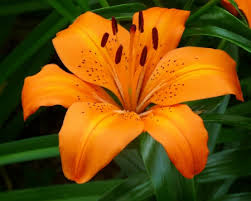 A carrot,A feather from A parrot,A flame,The wildest colorYou can name.Orange is a happy daySaying good-byIn a sunset thatShocks the sky.Orange is braveOrange is boldIt’s bittersweetAnd marigold.Orange is zip Orange is dashThe brightest stripeIn a Roman sash.Orange is an orange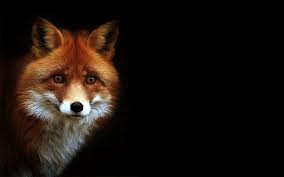 Also a mangoOrange is musicOf the Tango.Orange is the furOf the fiery fox,The brightest crayonIn the box.And in the fallWhen leaves are turningOrange is the smellOf a bonfire burning…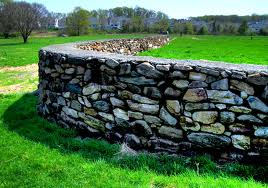 A Time to Talk by Robert FrostWhen a friend calls to me from the road And slows his horse to a meaning walk, I don't stand still and look around On all the hills I haven't hoed, And shout from where I am, "What Is It?" No, not as there is a time to talk. I thrust my hoe in the mellow ground, Blade-end up and five feet tall, And plod: I go up to the stone wall For a friendly visit.Smart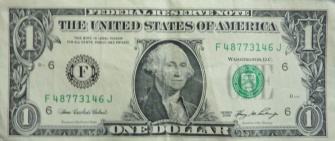 by Shel Silverstein My dad gave me one dollar bill‘Cause I’m his smartest son,And I swapped it for two shiny quarters‘Cause two is more than one!And then I took the quartersAnd traded them to LouFor three dimes – guess he don’t knowThat three is more than two!Just then, along came old blind BatesAnd just ‘cause he can’t seeHe gave me four nickels for my three dimes,And four is more than three!And I took the nickels to Hiram CoombsDown at the seed-feed store,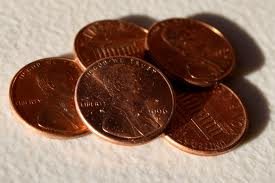 And the fool gave me five pennies for them,And five is more than four!And then I went and showed my dad,And he got red in the cheeks,And closed his eyes and shook his head – Too proud of me to speak!Different Things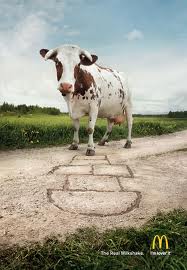 by Harry Behn Cows don’t play hop-scotchAny more than pigs,Kittens never cackle everThe way a dog digs,Or bees buzz or birds flyOr bubbles float or babies cry,Still, why they do or don’t it seemsI only understand in dreams.Some times I wonderIf it wouldn’t be funTo let trees go where they pleaseOr make the moon the sun.But then my shoes would be my hat,And so I leave things this or thatAbout the way they are, but funnyLike bread and buttercups and honey.What is Red?By Mary O’NeillRed is a sunset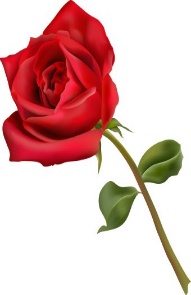 Blazy and bright.Red is feeling braveWith all your might.Red is a sunburnSpot on your nose,Sometimes redIs a red, red rose.Red squiggles outWhen you cut your hand.Red is a brick andA rubber band.Red is hotnessYou get insideWhen you’re embarrassedAnd want to hide.Fire-cracker, fire-engineFire-flicker red –And when you’re angry
Red runs through your head.Red is an Indian,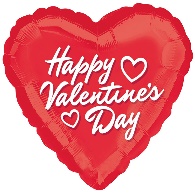 A Valentine heart,The trimming onA circus cart.Red is a lipstick,Red is a shout,Red is a signalThat says: “Watch out!”Red is a great bigRubber ball.Red is the giant-estColor of all.Red is a show-offNo doubt about it –But can you imagineLiving without it?94-100 = A86-93 = B77-85 = C69-76 = D69 or below = Redo poemThe Boys and the Apple Tree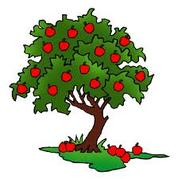 By Kate GreenawayAs William and Thomas were walking one day,  They came by a fine orchard’s side:They would rather eat apples that spell, read, or play,   And Thomas to William then cried:O brother, look yonder! What clusters hang there!I’ll try and climb over the wall:I must have an apple; I will have a pear;  Although it should cost me a fall!”Said William to Thomas, “To steal is a sin,   Mamma has oft told this to thee:I never have stolen, nor will I begin,   So the apples may hang on the tree.”